AANVRAAGFORMULIER VAKANTIE/VERLOF ONDER SCHOOLTIJD 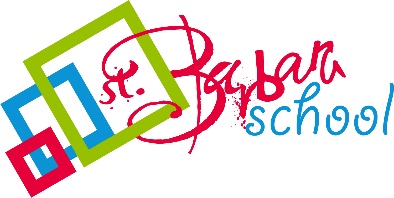 Dit formulier is in gebruik bij de gemeenten Schagen en Hollands Kroon.Aan de directeur/rector van 			 Naam aanvrager			 Adres			 Postcode en woonplaats			 Telefoonnummer		vakantieverlof	☐ verlof gewichtige omstandighedenVerlofperiode	van 		tot 	 Aantal schooldagen		Reden:Zo ja, onderstaande invullen1 art. 13a Leerplichtwet 1969Datum: 		Handtekening aanvrager		Naam		deelt u mee dat het verlof	☐ wel	☐ niet wordt verleendReden: 	Datum: 		Handtekening 	BezwaarAls u het niet eens bent met dit besluit kunt u, binnen zes weken na ontvangst van dit besluit, een gemotiveerd bezwaarschrift schrijven naar de directeur/rector van de school. In dit bezwaarschrift moeten in ieder geval worden opgenomen:uw naam en adresomschrijving van het besluitgronden van bezwaarVoor- en achternaamGeboortedatumLeerjaarNaam schoolNaam leerlingGeboortedatumLeerjaarNaam schoolNaam leerlingGeboortedatumLeerjaar